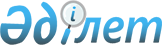 О внесении изменений в решение Аягозского районного маслихата от 29 декабря 2017 года № 18/133-VI "О бюджетах города Аягоз, Актогайского поселкового округа, Баршатасского сельского округа, Мамырсуского сельского округа, Тарлаулинского сельского округа, Тарбагатайского сельского округа на 2018-2020 годы"
					
			Утративший силу
			
			
		
					Решение Аягозского районного маслихата Восточно-Казахстанской области от 9 ноября 2018 года № 30/200-VI. Зарегистрировано Управлением юстиции Аягозского района Департамента юстиции Восточно-Казахстанской области 13 ноября 2018 года № 5-6-183. Утратило силу решением Аягозского районного маслихата Восточно-Казахстанской области от 29 декабря 2018 года № 33/223-VI.
      Сноска. Утратило силу решением Аягозского районного маслихата Восточно-Казахстанской области от 29.12.2018 № 33/223-VI (вводится в действие с 01.01.2019).

      РҚАО-ның ескертпесі.

      Құжаттың мәтінінде түпнұсқаның пунктуациясы мен орфографиясы сақталған.
      В соответствии со статьей 109-1 Бюджетного кодекса Республики Казахстан от 4 декабря 2008 года, подпунктом 1) пункта 1 статьи 6 Закона Республики Казахстан от 23 января 2001 года "О местном государственном управлении и самоуправлении в Республике Казахстан" и решением Аягозского районного маслихата от 22 октября 2018 года № 29/197-VI "О внесении изменений в решение Аягозского районного маслихата от 25 декабря 2017 года № 17/125-VI "О бюджете Аягозского района на 2018-2020 годы" (зарегистрировано в Реестре государственной регистрации нормативных правовых актов за номером 5-6-182), Аягозский районный маслихат РЕШИЛ:
      1. Внести в решение Аягозского районного маслихата от 29 декабря 2017 года № 18/133-VI "О бюджетах города Аягоз, Актогайского поселкового округа, Баршатасского сельского округа, Мамырсуского сельского округа, Тарлаулинского сельского округа, Тарбагатайского сельского округа на 2018-2020 годы" (зарегистрировано в Реестре государственной регистрации нормативных правовых актов за номером 5427, опубликовано в Эталонном контрольном банке нормативных правовых актов Республики Казахстан в электронном виде 18 января 2018 года) следующие изменения:
      пункт 1 изложить в следующей редакции:
      "1. Утвердить бюджет города Аягоз на 2018-2020 годы согласно приложениям 1, 2 и 3 соответственно, в том числе на 2018 год в следующих объемах:
      1) доходы – 726293,4 тысяч тенге, в том числе:
      налоговые поступления – 203688,0 тысяч тенге;
      неналоговые поступления – 3035,0 тысяч тенге;
      поступления от продажи основного капитала – 0,0 тысяч тенге;
      поступления трансфертов – 519570,4 тысяч тенге;
      2) затраты – 726293,4 тысяч тенге;
      3) чистое бюджетное кредитование – 0,0 тысяч тенге, в том числе:
      бюджетные кредиты – 0,0 тысяч тенге;
      погашение бюджетных кредитов – 0,0 тысяч тенге;
      4) сальдо по операциям с финансовыми активами – 0,0 тысяч тенге, в том числе:
      приобретение финансовых активов – 0,0 тысяч тенге;
      поступления от продажи финансовых активов государства – 0,0 тысяч тенге;
      5) дефицит (профицит) бюджета – - 0,0 тысяч тенге;
      6) финансирование дефицита (использование профицита) бюджета – 0,0 тысяч тенге, в том числе:
      поступление займов – 0,0 тысяч тенге;
      погашение займов – 0,0 тысяч тенге;
      используемые остатки бюджетных средств – 0,0 тысяч тенге.";
      пункт 3 изложить в следующей редакции:
      "3. Утвердить бюджет Актогайского поселкового округа на 2018-2020 годы согласно приложениям 4, 5 и 6 соответственно, в том числе на 2018 год в следующих объемах: 
      1) доходы – 67262,1 тысяч тенге, в том числе:
      налоговые поступления – 22000,0 тысяч тенге;
      неналоговые поступления – 12093,7 тысяч тенге;
      поступления от продажи основного капитала – 0,0 тысяч тенге;
      поступления трансфертов – 33168,4 тысяч тенге;
      2) затраты – 67262,1 тысяч тенге;
      3) чистое бюджетное кредитование – 0,0 тысяч тенге, в том числе:
      бюджетные кредиты – 0,0 тысяч тенге;
      погашение бюджетных кредитов – 0,0 тысяч тенге;
      4) сальдо по операциям с финансовыми активами – 0,0 тысяч тенге, в том числе:
      приобретение финансовых активов – 0,0 тысяч тенге;
      поступления от продажи финансовых активов государства – 0,0 тысяч тенге;
      5) дефицит (профицит) бюджета – - 0,0 тысяч тенге;
      6) финансирование дефицита (использование профицита) бюджета – 0,0 тысяч тенге, в том числе:
      поступление займов – 0,0 тысяч тенге;
      погашение займов – 0,0 тысяч тенге;
      используемые остатки бюджетных средств – 0,0 тысяч тенге.";
      пункт 5 изложить в следующей редакции:
      "5. Утвердить бюджет Баршатасского сельского округа на 2018-2020 годы согласно приложениям 7, 8 и 9 соответственно, в том числе на 2018 год в следующих объемах: 
      1) доходы – 28050,1 тысяч тенге, в том числе:
      налоговые поступления – 1500,0 тысяч тенге;
      неналоговые поступления – 1083,2 тысяч тенге;
      поступления от продажи основного капитала – 0,0 тысяч тенге;
      поступления трансфертов – 25466,9 тысяч тенге;
      2) затраты – 28050,1 тысяч тенге;
      3) чистое бюджетное кредитование – 0,0 тысяч тенге, в том числе:
      бюджетные кредиты – 0,0 тысяч тенге;
      погашение бюджетных кредитов – 0,0 тысяч тенге;
      4) сальдо по операциям с финансовыми активами – 0,0 тысяч тенге, в том числе:
      приобретение финансовых активов – 0,0 тысяч тенге;
      поступления от продажи финансовых активов государства – 0,0 тысяч тенге;
      5) дефицит (профицит) бюджета – - 0,0 тысяч тенге;
      6) финансирование дефицита (использование профицита) бюджета – 0,0 тысяч тенге, в том числе:
      поступление займов – 0,0 тысяч тенге;
      погашение займов – 0,0 тысяч тенге;
      используемые остатки бюджетных средств – 0,0 тысяч тенге.";
      пункт 7 изложить в следующей редакции:
      "7. Утвердить бюджет Мамырсуского сельского округа на 2018-2020 годы согласно приложениям 10, 11 и 12 соответственно, в том числе на 2018 год в следующих объемах: 
      1) доходы – 37977,7 тысяч тенге, в том числе:
      налоговые поступления – 3440,0 тысяч тенге;
      неналоговые поступления – 3628,0 тысяч тенге;
      поступления от продажи основного капитала – 0,0 тысяч тенге;
      поступления трансфертов – 30909,7 тысяч тенге;
      2) затраты – 37977,7 тысяч тенге;
      3) чистое бюджетное кредитование – 0,0 тысяч тенге, в том числе:
      бюджетные кредиты – 0,0 тысяч тенге;
      погашение бюджетных кредитов – 0,0 тысяч тенге;
      4) сальдо по операциям с финансовыми активами – 0,0 тысяч тенге, в том числе:
      приобретение финансовых активов – 0,0 тысяч тенге;
      поступления от продажи финансовых активов государства – 0,0 тысяч тенге;
      5) дефицит (профицит) бюджета – - 0,0 тысяч тенге;
      6) финансирование дефицита (использование профицита) бюджета – 0,0 тысяч тенге, в том числе:
      поступление займов – 0,0 тысяч тенге;
      погашение займов – 0,0 тысяч тенге;
      используемые остатки бюджетных средств – 0,0 тысяч тенге.";
      пункт 9 изложить в следующей редакции:
      "9. Утвердить бюджет Тарлаулинского сельского округа на 2018-2020 годы согласно приложениям 13, 14 и 15 соответственно, в том числе на 2018 год в следующих объемах: 
      1) доходы – 28400,7 тысяч тенге, в том числе:
      налоговые поступления – 1150,0 тысяч тенге;
      неналоговые поступления – 730,9 тысяч тенге;
      поступления от продажи основного капитала – 0,0 тысяч тенге;
      поступления трансфертов – 26519,8 тысяч тенге;
      2) затраты – 28400,7 тысяч тенге;
      3) чистое бюджетное кредитование – 0,0 тысяч тенге, в том числе:
      бюджетные кредиты – 0,0 тысяч тенге;
      погашение бюджетных кредитов – 0,0 тысяч тенге;
      4) сальдо по операциям с финансовыми активами – 0,0 тысяч тенге, в том числе:
      приобретение финансовых активов – 0,0 тысяч тенге;
      поступления от продажи финансовых активов государства – 0,0 тысяч тенге;
      5) дефицит (профицит) бюджета – - 0,0 тысяч тенге;
      6) финансирование дефицита (использование профицита) бюджета – 0,0 тысяч тенге, в том числе:
      поступление займов – 0,0 тысяч тенге;
      погашение займов – 0,0 тысяч тенге;
      используемые остатки бюджетных средств – 0,0 тысяч тенге.";
      пункт 11 изложить в следующей редакции:
      "11. Утвердить бюджет Тарбагатайского сельского округа на 2018-2020 годы согласно приложениям 16, 17 и 18 соответственно, в том числе на 2018 год в следующих объемах: 
      1) доходы – 26269,6 тысяч тенге, в том числе:
      налоговые поступления – 1791,0 тысяч тенге;
      неналоговые поступления – 576,3 тысяч тенге;
      поступления от продажи основного капитала – 0,0 тысяч тенге;
      поступления трансфертов – 23902,3 тысяч тенге;
      2) затраты – 26269,6 тысяч тенге;
      3) чистое бюджетное кредитование – 0,0 тысяч тенге, в том числе:
      бюджетные кредиты – 0,0 тысяч тенге;
      погашение бюджетных кредитов – 0,0 тысяч тенге;
      4) сальдо по операциям с финансовыми активами – 0,0 тысяч тенге, в том числе:
      приобретение финансовых активов – 0,0 тысяч тенге;
      поступления от продажи финансовых активов государства – 0,0 тысяч тенге;
      5) дефицит (профицит) бюджета – - 0,0 тысяч тенге;
      6) финансирование дефицита (использование профицита) бюджета – 0,0 тысяч тенге, в том числе:
      поступление займов – 0,0 тысяч тенге;
      погашение займов – 0,0 тысяч тенге;
      используемые остатки бюджетных средств – 0,0 тысяч тенге.";
      приложения 1, 4, 7, 10, 13 и 16 к указанному решению изложить в новой редакции согласно приложениям 1, 2, 3, 4, 5 и 6 к настоящему решению.
      2. Настоящее решение вводится в действие с 1 января 2018 года. Бюджет города Аягоз на 2018 год  Бюджет Актогайского поселкового округа на 2018 год Бюджет Баршатасского сельского округа на 2018 год Бюджет Мамырсуского сельского округа на 2018 год Бюджет Тарлаулинского сельского округа на 2018 год Бюджет Тарбагатайского сельского округа на 2018 год
					© 2012. РГП на ПХВ «Институт законодательства и правовой информации Республики Казахстан» Министерства юстиции Республики Казахстан
				
      Председатель сессии 

Л. Молдашева

      Секретарь Аягозского

      районного маслихата 

С. Искаков
Приложение 1 к решению 
Аягозского районного маслихата 
от 09 ноября 2018 года 
№ 30/200-VIПриложение 1 к решению 
Аягозского районного маслихата 
от 29 декабря 2017 года 
№ 18/133-VI
Категория
Категория
Категория
Категория
Категория
Сумма (тысяч тенге)
Класс
Класс
Класс
Класс
Сумма (тысяч тенге)
Подкласс
Подкласс
Подкласс
Сумма (тысяч тенге)
Специфика
Специфика
Сумма (тысяч тенге)
Наименование
Сумма (тысяч тенге)
I. Доходы
726293,4
1
Налоговые поступления
203688,0
01
Подоходный налог
120599,5
2
Индивидуальный подоходный налог
120599,5
02
Индивидуальный подоходный налог с доходов, не облагаемых у источника выплаты
120599,5
04
Hалоги на собственность
83002,0
1
Hалоги на имущество
3152,0
02
Hалог на имущество физических лиц
3152,0
3
Земельный налог
11062,0
02
Земельный налог с физических лиц на земли населенных пунктов
11062,0
4
Hалог на транспортные средства
68788,0
01
Hалог на транспортные средства с юридических лиц
6136,0
02
Hалог на транспортные средства с физических лиц
62652,0
05
Внутренние налоги на товары, работы и услуги
86,5
4
Сборы за ведение предпринимательской и профессиональной деятельности
86,5
30
Плата за размещение наружной (визуальной) рекламы на объектах стационарного размещения рекламы в полосе отвода автомобильных дорог общего пользования республиканского, областного и районного значения, проходящих через территории городов районного значения, сел, поселков, сельских округов и на открытом пространстве за пределами помещений в городе районного значения, селе, поселке, сельского округа
86,5
2
Неналоговые поступления
3035,0
01
Доходы от государственной собственности
2204,0
5
Доходы от аренды имущества, находящегося в государственной собственности
2204,0
10
Доходы от аренды имущества, коммунальной собственности города районного значения, села, поселка, сельского округа
2204,0
06
Прочие неналоговые поступления
831,0
1
Прочие неналоговые поступления
831,0
17
Поступления остатков средств с контрольного счета наличности местного самоуправления
831,0
3
Поступления от продажи основного капитала 
0,0
4
Поступления трансфертов 
519570,4
02
Трансферты из вышестоящих органов государственного управления
519570,4
3
Трансферты из районного (города областного значения) бюджета
519570,4
01
Целевые текущие трансферты
72993,4
03
Субвенции
446577,0
Функциональная группа
Функциональная группа
Функциональная группа
Функциональная группа
Функциональная группа
Функциональная группа
Сумма (тысяч тенге)
Функциональная подгруппа
Функциональная подгруппа
Функциональная подгруппа
Функциональная подгруппа
Функциональная подгруппа
Сумма (тысяч тенге)
Администратор бюджетных программ
Администратор бюджетных программ
Администратор бюджетных программ
Администратор бюджетных программ
Сумма (тысяч тенге)
Программа
Программа
Программа
Сумма (тысяч тенге)
Подпрограмма
Подпрограмма
Сумма (тысяч тенге)
Наименование
Сумма (тысяч тенге)
ІІ. Затраты
726293,4
01
Государственные услуги общего характера
44626,0
1
Представительные, исполнительные и другие органы, выполняющие общие функции государственного управления
44626,0
124
Аппарат акима города районного значения, села, поселка, сельского округа
44626,0
001
Услуги по обеспечению деятельности акима города районного значения, села, поселка, сельского округа
43753,7
022
Капитальные расходы государственного органа
872,3
04
Образование
0,0
1
Дошкольное воспитание и обучение
0,0
124
Аппарат акима города районного значения, села, поселка, сельского округа
0,0
004
Дошкольное воспитание и обучение и организация медицинского обслуживания в организациях дошкольного воспитания и обучения
0,0
07
Жилищно-коммунальное хозяйство
375652,6
3
Благоустройство населенных пунктов
375652,6
124
Аппарат акима города районного значения, села, поселка, сельского округа
375652,6
008
Освещение улиц в населенных пунктах
66009,2
009
Обеспечение санитарии населенных пунктов
0,0
010
Содержание мест захоронений и погребение безродных
134,0
011
Благоустройство и озеленение населенных пунктов
309509,4
12
Транспорт и коммуникации
306014,8
1
Автомобильный транспорт
306014,8
124
Аппарат акима города районного значения, села, поселка, сельского округа
306014,8
013
Обеспечение функционирования автомобильных дорог в городах районного значения, селах, поселках, сельских округах
306014,8
ІІІ. Чистое бюджетное кредитование
0,0
Бюджетные кредиты
0,0
Погашение бюджетных кредитов
0,0
ІV. Сальдо по операциям с финансовыми активами
0,0
Приобретение финансовых активов
0,0
Поступления от продажи финансовых активов государства
0,0
V. Дефицит (профицит) бюджета
0,0
VІ. Финансирование дефицита (использование профицита) бюджета
0,0
Поступления займов
0,0
Погашение займов
0,0
8
Используемые остатки бюджетных средств
0,0
01
Остатки бюджетных средств
0,0
1
Свободные остатки бюджетных средств
0,0Приложение 2 к решению 
Аягозского районного маслихата 
от 09 ноября 2018 года 
№ 30/200-VIПриложение 4 к решению 
Аягозского районного маслихата 
от 29 декабря 2017 года 
№ 18/133-VI
Категория
Категория
Категория
Категория
Категория
Сумма (тысяч тенге)
Класс
Класс
Класс
Класс
Сумма (тысяч тенге)
Подкласс
Подкласс
Подкласс
Сумма (тысяч тенге)
Специфика
Специфика
Сумма (тысяч тенге)
Наименование
Сумма (тысяч тенге)
I. Доходы
67262,1
1
Налоговые поступления
22000,0
01
Подоходный налог
16160,0
2
Индивидуальный подоходный налог
16160,0
02
Индивидуальный подоходный налог с доходов, не облагаемых у источника выплаты
16160,0
04
Hалоги на собственность
5840,0
1
Hалоги на имущество
285,0
02
Hалог на имущество физических лиц
285,0
3
Земельный налог
555,0
02
Земельный налог с физических лиц на земли населенных пунктов
555,0
09
Земельный налог, за исключением земельного налога с физических лиц на земли населенных пунктов
0,0
4
Hалог на транспортные средства
5000,0
01
Hалог на транспортные средства с юридических лиц
0,0
02
Hалог на транспортные средства с физических лиц
5000,0
2
Неналоговые поступления
12093,7
01
Доходы от государственной собственности
0,0
5
Доходы от аренды имущества, находящегося в государственной собственности
0,0
10
Доходы от аренды имущества, коммунальной собственности города районного значения, села, поселка, сельского округа
0,0
6
Прочие неналоговые поступления
12093,7
1
Прочие неналоговые поступления
12093,7
17
Поступления остатков средств с контрольного счета наличности местного самоуправления
12093,7
3
Поступления от продажи основного капитала 
0,0
4
Поступления трансфертов 
33168,4
02
Трансферты из вышестоящих органов государственного управления
33168,4
3
Трансферты из районного (города областного значения) бюджета
33168,4
01
Целевые текущие трансферты
7339,4
03
Субвенции
25829,0
Функциональная группа
Функциональная группа
Функциональная группа
Функциональная группа
Функциональная группа
Функциональная группа
Сумма (тысяч тенге)
Функциональная подгруппа
Функциональная подгруппа
Функциональная подгруппа
Функциональная подгруппа
Функциональная подгруппа
Сумма (тысяч тенге)
Администратор бюджетных программ
Администратор бюджетных программ
Администратор бюджетных программ
Администратор бюджетных программ
Сумма (тысяч тенге)
Программа
Программа
Программа
Сумма (тысяч тенге)
Подпрограмма
Подпрограмма
Сумма (тысяч тенге)
Наименование
Сумма (тысяч тенге)
ІІ. Затраты
67262,1
01
Государственные услуги общего характера
22403,7
1
Представительные, исполнительные и другие органы, выполняющие общие функции государственного управления
22403,7
124
Аппарат акима города районного значения, села, поселка, сельского округа
22403,7
001
Услуги по обеспечению деятельности акима города районного значения, села, поселка, сельского округа
21853,7
022
Капитальные расходы государственного органа
550,0
04
Образование
0,0
1
Дошкольное воспитание и обучение
0,0
124
Аппарат акима города районного значения, села, поселка, сельского округа
0,0
004
Дошкольное воспитание и обучение и организация медицинского обслуживания в организациях дошкольного воспитания и обучения
0,0
07
Жилищно-коммунальное хозяйство
30329,7
3
Благоустройство населенных пунктов
30329,7
124
Аппарат акима города районного значения, села, поселка, сельского округа
30329,7
008
Освещение улиц в населенных пунктах
12553,0
009
Обеспечение санитарии населенных пунктов
0,0
010
Содержание мест захоронений и погребение безродных
0,0
011
Благоустройство и озеленение населенных пунктов
17776,7
12
Транспорт и коммуникации
14528,7
1
Автомобильный транспорт
14528,7
124
Аппарат акима города районного значения, села, поселка, сельского округа
14528,7
013
Обеспечение функционирования автомобильных дорог в городах районного значения, селах, поселках, сельских округах
14528,7
ІІІ. Чистое бюджетное кредитование
0,0
Бюджетные кредиты
0,0
Погашение бюджетных кредитов
0,0
ІV. Сальдо по операциям с финансовыми активами
0,0
Приобретение финансовых активов
0,0
Поступления от продажи финансовых активов государства
0,0
V. Дефицит (профицит) бюджета
0,0
VІ. Финансирование дефицита (использование профицита) бюджета
0,0
Поступления займов
0,0
Погашение займов
0,0
8
Используемые остатки бюджетных средств
0,0
01
Остатки бюджетных средств
0,0
1
Свободные остатки бюджетных средств
0,0Приложение 3 к решению 
Аягозского районного маслихата 
от 09 ноября 2018 года 
№ 30/200-VIПриложение 7 к решению 
Аягозского районного маслихата 
от 29 декабря 2017 года 
№ 18/133-VI
Категория
Категория
Категория
Категория
Категория
Сумма (тысяч тенге)
Класс
Класс
Класс
Класс
Сумма (тысяч тенге)
Подкласс
Подкласс
Подкласс
Сумма (тысяч тенге)
Специфика
Специфика
Сумма (тысяч тенге)
Наименование
Сумма (тысяч тенге)
I. Доходы
28050,1
1
Налоговые поступления
1500,0
01
Подоходный налог
177,0
2
Индивидуальный подоходный налог
177,0
02
Индивидуальный подоходный налог с доходов, не облагаемых у источника выплаты
177,0
04
Hалоги на собственность
1323,0
1
Hалоги на имущество
46,0
02
Hалог на имущество физических лиц
46,0
3
Земельный налог
75,0
02
Земельный налог с физических лиц на земли населенных пунктов
75,0
09
Земельный налог, за исключением земельного налога с физических лиц на земли населенных пунктов
0,0
4
Hалог на транспортные средства
1202,0
01
Hалог на транспортные средства с юридических лиц
0,0
02
Hалог на транспортные средства с физических лиц
1202,0
2
Неналоговые поступления
1083,2
01
Доходы от государственной собственности
0,0
5
Доходы от аренды имущества, находящегося в государственной собственности
0,0
10
Доходы от аренды имущества, коммунальной собственности города районного значения, села, поселка, сельского округа
0,0
06
Прочие неналоговые поступления
1083,2
1
Прочие неналоговые поступления
1083,2
17
Поступления остатков средств с контрольного счета наличности местного самоуправления
1083,2
3
Поступления от продажи основного капитала 
0,0
4
Поступления трансфертов 
25466,9
02
Трансферты из вышестоящих органов государственного управления
25466,9
3
Трансферты из районного (города областного значения) бюджета
25466,9
01
Целевые текущие трансферты
2876,9
03
Субвенции
22590,0
Функциональная группа
Функциональная группа
Функциональная группа
Функциональная группа
Функциональная группа
Функциональная группа
Сумма (тысяч тенге)
Функциональная подгруппа
Функциональная подгруппа
Функциональная подгруппа
Функциональная подгруппа
Функциональная подгруппа
Сумма (тысяч тенге)
Администратор бюджетных программ
Администратор бюджетных программ
Администратор бюджетных программ
Администратор бюджетных программ
Сумма (тысяч тенге)
Программа
Программа
Программа
Сумма (тысяч тенге)
Подпрограмма
Подпрограмма
Сумма (тысяч тенге)
Наименование
Сумма (тысяч тенге)
ІІ. Затраты
28050,1
01
Государственные услуги общего характера
18331,0
1
Представительные, исполнительные и другие органы, выполняющие общие функции государственного управления
18331,0
124
Аппарат акима города районного значения, села, поселка, сельского округа
18331,0
001
Услуги по обеспечению деятельности акима города районного значения, села, поселка, сельского округа
17771,0
022
Капитальные расходы государственного органа
560,0
04
Образование
0,0
1
Дошкольное воспитание и обучение
0,0
124
Аппарат акима города районного значения, села, поселка, сельского округа
0,0
004
Дошкольное воспитание и обучение и организация медицинского обслуживания в организациях дошкольного воспитания и обучения
0,0
07
Жилищно-коммунальное хозяйство
7593,9
3
Благоустройство населенных пунктов
7593,9
124
Аппарат акима города районного значения, села, поселка, сельского округа
7593,9
008
Освещение улиц в населенных пунктах
750,0
009
Обеспечение санитарии населенных пунктов
1636,7
010
Содержание мест захоронений и погребение безродных
0,0
011
Благоустройство и озеленение населенных пунктов
5207,2
12
Транспорт и коммуникации
2125,2
1
Автомобильный транспорт
2125,2
124
Аппарат акима города районного значения, села, поселка, сельского округа
2125,2
013
Обеспечение функционирования автомобильных дорог в городах районного значения, селах, поселках, сельских округах
2125,2
ІІІ. Чистое бюджетное кредитование
0,0
Бюджетные кредиты
0,0
Погашение бюджетных кредитов
0,0
ІV. Сальдо по операциям с финансовыми активами
0,0
Приобретение финансовых активов
0,0
Поступления от продажи финансовых активов государства
0,0
V. Дефицит (профицит) бюджета
0,0
VІ. Финансирование дефицита (использование профицита) бюджета
0,0
Поступления займов
0,0
Погашение займов
0,0
8
Используемые остатки бюджетных средств
0,0
01
Остатки бюджетных средств
0,0
1
Свободные остатки бюджетных средств
0,0Приложение 4 к решению 
Аягозского районного маслихата 
от 09 ноября 2018 года 
№ 30/200-VIПриложение 10 к решению 
Аягозского районного маслихата 
от 29 декабря 2017 года 
№ 18/133-VI
Категория
Категория
Категория
Категория
Категория
Сумма (тысяч тенге)
Класс
Класс
Класс
Класс
Сумма (тысяч тенге)
Подкласс
Подкласс
Подкласс
Сумма (тысяч тенге)
Специфика
Специфика
Сумма (тысяч тенге)
Наименование
Сумма (тысяч тенге)
I. Доходы
37977,7
1
Налоговые поступления
3440,0
01
Подоходный налог
1810,0
2
Индивидуальный подоходный налог
1810,0
02
Индивидуальный подоходный налог с доходов, не облагаемых у источника выплаты
1810,0
04
Hалоги на собственность
1630,0
1
Hалоги на имущество
60,0
02
Hалог на имущество физических лиц
60,0
3
Земельный налог
114,0
02
Земельный налог с физических лиц на земли населенных пунктов
114,0
09
Земельный налог, за исключением земельного налога с физических лиц на земли населенных пунктов
0,0
4
Hалог на транспортные средства
1456,0
01
Hалог на транспортные средства с юридических лиц
0,0
02
Hалог на транспортные средства с физических лиц
1456,0
2
Неналоговые поступления
3628,0
01
Доходы от государственной собственности
0,0
5
Доходы от аренды имущества, находящегося в государственной собственности
0,0
10
Доходы от аренды имущества, коммунальной собственности города районного значения, села, поселка, сельского округа
0,0
06
Прочие неналоговые поступления
3628,0
1
Прочие неналоговые поступления
3628,0
17
Поступления остатков средств с контрольного счета наличности местного самоуправления
3628,0
3
Поступления от продажи основного капитала 
0,0
4
Поступления трансфертов 
30909,7
02
Трансферты из вышестоящих органов государственного управления
30909,7
3
Трансферты из районного (города областного значения) бюджета
30909,7
01
Целевые текущие трансферты
1101,7
03
Субвенции
29808,0
Функциональная группа
Функциональная группа
Функциональная группа
Функциональная группа
Функциональная группа
Функциональная группа
Сумма (тысяч тенге)
Функциональная подгруппа
Функциональная подгруппа
Функциональная подгруппа
Функциональная подгруппа
Функциональная подгруппа
Сумма (тысяч тенге)
Администратор бюджетных программ
Администратор бюджетных программ
Администратор бюджетных программ
Администратор бюджетных программ
Сумма (тысяч тенге)
Программа
Программа
Программа
Сумма (тысяч тенге)
Подпрограмма
Подпрограмма
Сумма (тысяч тенге)
Наименование
Сумма (тысяч тенге)
ІІ. Затраты
37977,7
01
Государственные услуги общего характера
18989,7
1
Представительные, исполнительные и другие органы, выполняющие общие функции государственного управления
18989,7
124
Аппарат акима города районного значения, села, поселка, сельского округа
18989,7
001
Услуги по обеспечению деятельности акима города районного значения, села, поселка, сельского округа
18439,7
022
Капитальные расходы государственного органа
550,0
04
Образование
0,0
1
Дошкольное воспитание и обучение
0,0
124
Аппарат акима города районного значения, села, поселка, сельского округа
0,0
004
Дошкольное воспитание и обучение и организация медицинского обслуживания в организациях дошкольного воспитания и обучения
0,0
07
Жилищно-коммунальное хозяйство
18988,0
3
Благоустройство населенных пунктов
18988,0
124
Аппарат акима города районного значения, села, поселка, сельского округа
18988,0
008
Освещение улиц в населенных пунктах
9428,0
009
Обеспечение санитарии населенных пунктов
0,0
010
Содержание мест захоронений и погребение безродных
0,0
011
Благоустройство и озеленение населенных пунктов
9560,0
12
Транспорт и коммуникации
0,0
1
Автомобильный транспорт
0,0
124
Аппарат акима города районного значения, села, поселка, сельского округа
0,0
013
Обеспечение функционирования автомобильных дорог в городах районного значения, селах, поселках, сельских округах
0,0
ІІІ. Чистое бюджетное кредитование
0,0
Бюджетные кредиты
0,0
Погашение бюджетных кредитов
0,0
ІV. Сальдо по операциям с финансовыми активами
0,0
Приобретение финансовых активов
0,0
Поступления от продажи финансовых активов государства
0,0
V. Дефицит (профицит) бюджета
0,0
VІ. Финансирование дефицита (использование профицита) бюджета
0,0
Поступления займов
0,0
Погашение займов
0,0
8
Используемые остатки бюджетных средств
0,0
01
Остатки бюджетных средств
0,0
1
Свободные остатки бюджетных средств
0,0Приложение 5 к решению 
Аягозского районного маслихата 
от 09 ноября 2018 года 
№ 30/200-VIПриложение 13 к решению 
Аягозского районного маслихата 
от 29 декабря 2017 года 
№ 18/133-VI
Категория
Категория
Категория
Категория
Категория
Сумма (тысяч тенге)
Класс
Класс
Класс
Класс
Сумма (тысяч тенге)
Подкласс
Подкласс
Подкласс
Сумма (тысяч тенге)
Специфика
Специфика
Сумма (тысяч тенге)
Наименование
Сумма (тысяч тенге)
I. Доходы
28400,7
1
Налоговые поступления
1150,0
01
Подоходный налог
263,0
2
Индивидуальный подоходный налог
263,0
02
Индивидуальный подоходный налог с доходов, не облагаемых у источника выплаты
263,0
04
Hалоги на собственность
887,0
1
Hалоги на имущество
13,0
02
Hалог на имущество физических лиц
13,0
3
Земельный налог
34,0
02
Земельный налог с физических лиц на земли населенных пунктов
34,0
09
Земельный налог, за исключением земельного налога с физических лиц на земли населенных пунктов
0,0
4
Hалог на транспортные средства
840,0
01
Hалог на транспортные средства с юридических лиц
0,0
02
Hалог на транспортные средства с физических лиц
840,0
2
Неналоговые поступления
730,9
01
Доходы от государственной собственности
0,0
5
Доходы от аренды имущества, находящегося в государственной собственности
0,0
10
Доходы от аренды имущества, коммунальной собственности города районного значения, села, поселка, сельского округа
0,0
06
Прочие неналоговые поступления
730,9
1
Прочие неналоговые поступления
730,9
17
Поступления остатков средств с контрольного счета наличности местного самоуправления
730,9
3
Поступления от продажи основного капитала 
0,0
4
Поступления трансфертов 
26519,8
02
Трансферты из вышестоящих органов государственного управления
26519,8
3
Трансферты из районного (города областного значения) бюджета
26519,8
01
Целевые текущие трансферты
2137,8
03
Субвенции
24382,0
Функциональная группа
Функциональная группа
Функциональная группа
Функциональная группа
Функциональная группа
Функциональная группа
Сумма (тысяч тенге)
Функциональная подгруппа
Функциональная подгруппа
Функциональная подгруппа
Функциональная подгруппа
Функциональная подгруппа
Сумма (тысяч тенге)
Администратор бюджетных программ
Администратор бюджетных программ
Администратор бюджетных программ
Администратор бюджетных программ
Сумма (тысяч тенге)
Программа
Программа
Программа
Сумма (тысяч тенге)
Подпрограмма
Подпрограмма
Сумма (тысяч тенге)
Наименование
Сумма (тысяч тенге)
ІІ. Затраты
28400,7
01
Государственные услуги общего характера
16100,7
1
Представительные, исполнительные и другие органы, выполняющие общие функции государственного управления
16100,7
124
Аппарат акима города районного значения, села, поселка, сельского округа
16100,7
001
Услуги по обеспечению деятельности акима города районного значения, села, поселка, сельского округа
15540,7
022
Капитальные расходы государственного органа
560,0
04
Образование
0,0
1
Дошкольное воспитание и обучение
0,0
124
Аппарат акима города районного значения, села, поселка, сельского округа
0,0
004
Дошкольное воспитание и обучение и организация медицинского обслуживания в организациях дошкольного воспитания и обучения
0,0
07
Жилищно-коммунальное хозяйство
11264,0
3
Благоустройство населенных пунктов
11264,0
124
Аппарат акима города районного значения, села, поселка, сельского округа
11264,0
008
Освещение улиц в населенных пунктах
5080,0
009
Обеспечение санитарии населенных пунктов
220,0
010
Содержание мест захоронений и погребение безродных
0,0
011
Благоустройство и озеленение населенных пунктов
5964,0
12
Транспорт и коммуникации
1036,0
1
Автомобильный транспорт
1036,0
124
Аппарат акима города районного значения, села, поселка, сельского округа
1036,0
013
Обеспечение функционирования автомобильных дорог в городах районного значения, селах, поселках, сельских округах
1036,0
ІІІ. Чистое бюджетное кредитование
0,0
Бюджетные кредиты
0,0
Погашение бюджетных кредитов
0,0
ІV. Сальдо по операциям с финансовыми активами
0,0
Приобретение финансовых активов
0,0
Поступления от продажи финансовых активов государства
0,0
V. Дефицит (профицит) бюджета
0,0
VІ. Финансирование дефицита (использование профицита) бюджета
0,0
Поступления займов
0,0
Погашение займов
0,0
8
Используемые остатки бюджетных средств
0,0
01
Остатки бюджетных средств
0,0
1
Свободные остатки бюджетных средств
0,0Приложение 6 к решению 
Аягозского районного маслихата 
от 09 ноября 2018 года 
№ 30/200-VIПриложение 16 к решению 
Аягозского районного маслихата 
от 29 декабря 2017 года 
№ 18/133-VI
Категория
Категория
Категория
Категория
Категория
Сумма (тысяч тенге)
Класс
Класс
Класс
Класс
Сумма (тысяч тенге)
Подкласс
Подкласс
Подкласс
Сумма (тысяч тенге)
Специфика
Специфика
Сумма (тысяч тенге)
Наименование
Сумма (тысяч тенге)
I. Доходы
26269,6
1
Налоговые поступления
1791,0
01
Подоходный налог
153,0
2
Индивидуальный подоходный налог
153,0
02
Индивидуальный подоходный налог с доходов, не облагаемых у источника выплаты
153,0
04
Hалоги на собственность
1638,0
1
Hалоги на имущество
43,0
02
Hалог на имущество физических лиц
43,0
3
Земельный налог
113,0
02
Земельный налог с физических лиц на земли населенных пунктов
113,0
09
Земельный налог, за исключением земельного налога с физических лиц на земли населенных пунктов
0,0
4
Hалог на транспортные средства
1482,0
01
Hалог на транспортные средства с юридических лиц
0,0
02
Hалог на транспортные средства с физических лиц
1482,0
2
Неналоговые поступления
576,3
01
Доходы от государственной собственности
7,0
5
Доходы от аренды имущества, находящегося в государственной собственности
7,0
10
Доходы от аренды имущества, коммунальной собственности города районного значения, села, поселка, сельского округа
7,0
06
Прочие неналоговые поступления
569,3
1
Прочие неналоговые поступления
569,3
17
Поступления остатков средств с контрольного счета наличности местного самоуправления
569,3
3
Поступления от продажи основного капитала 
0,0
4
Поступления трансфертов 
23902,3
02
Трансферты из вышестоящих органов государственного управления
23902,3
3
Трансферты из районного (города областного значения) бюджета
23902,3
01
Целевые текущие трансферты
2805,3
03
Субвенции
21097,0
Функциональная группа
Функциональная группа
Функциональная группа
Функциональная группа
Функциональная группа
Функциональная группа
Сумма (тысяч тенге)
Функциональная подгруппа
Функциональная подгруппа
Функциональная подгруппа
Функциональная подгруппа
Функциональная подгруппа
Сумма (тысяч тенге)
Администратор бюджетных программ
Администратор бюджетных программ
Администратор бюджетных программ
Администратор бюджетных программ
Сумма (тысяч тенге)
Программа
Программа
Программа
Сумма (тысяч тенге)
Подпрограмма
Подпрограмма
Сумма (тысяч тенге)
Наименование
Сумма (тысяч тенге)
ІІ. Затраты
26269,6
01
Государственные услуги общего характера
17238,8
1
Представительные, исполнительные и другие органы, выполняющие общие функции государственного управления
17238,8
124
Аппарат акима города районного значения, села, поселка, сельского округа
17238,8
001
Услуги по обеспечению деятельности акима города районного значения, села, поселка, сельского округа
16678,8
022
Капитальные расходы государственного органа
560
04
Образование
0,0
1
Дошкольное воспитание и обучение
0,0
124
Аппарат акима города районного значения, села, поселка, сельского округа
0,0
004
Дошкольное воспитание и обучение и организация медицинского обслуживания в организациях дошкольного воспитания и обучения
0,0
07
Жилищно-коммунальное хозяйство
7327,3
3
Благоустройство населенных пунктов
7327,3
124
Аппарат акима города районного значения, села, поселка, сельского округа
7327,3
008
Освещение улиц в населенных пунктах
1815,0
009
Обеспечение санитарии населенных пунктов
508,3
010
Содержание мест захоронений и погребение безродных
0,0
011
Благоустройство и озеленение населенных пунктов
5004,0
12
Транспорт и коммуникации
1703,5
1
Автомобильный транспорт
1703,5
124
Аппарат акима города районного значения, села, поселка, сельского округа
1703,5
013
Обеспечение функционирования автомобильных дорог в городах районного значения, селах, поселках, сельских округах
1703,5
ІІІ. Чистое бюджетное кредитование
0,0
Бюджетные кредиты
0,0
Погашение бюджетных кредитов
0,0
ІV. Сальдо по операциям с финансовыми активами
0,0
Приобретение финансовых активов
0,0
Поступления от продажи финансовых активов государства
0,0
V. Дефицит (профицит) бюджета
0,0
VІ. Финансирование дефицита (использование профицита) бюджета
0,0
Поступления займов
0,0
Погашение займов
0,0
8
Используемые остатки бюджетных средств
0,0
01
Остатки бюджетных средств
0,0
1
Свободные остатки бюджетных средств
0,0